Reciclado de plásticos.- Es fácil percibir cómo los desechos plásticos, por ejemplo de envases de líquidos como el aceite de cocina, no son susceptibles de asimilarse de nuevo en la naturaleza, porque su material tarda aproximadamente unos 180 años en degradarse.Ante esta realidad, se ha establecido el reciclado de tales productos de plástico, que ha consistido básicamente en recolectarlos, limpiarlos, seleccionarlos por tipo de material y fundirlos de nuevo para usarlos como materia prima adicional, alternativa o sustituta para el moldeado de otros productos.De esta forma la humanidad ha encontrado una forma adecuada para evitar la contaminación de productos que por su composición, materiales o componentes, no son fáciles de desechar de forma convencional.Se pueden salvar grandes cantidades de recursos naturales no renovables cuando en los procesos de producción se utilizan materiales "reciclados". Los recursos renovables, como los árboles, también pueden ser salvados. La utilización de productos reciclados disminuye el consumo de energía. Cuando se consuman menos combustibles fósiles, se generará menos CO2 y por lo tanto habrá menos lluvia ácida y se reducirá el efecto invernadero.Desde el punto de vista financiero: Un buen proceso de reciclaje es capaz de generar ingresos. Por lo anteriormente expuesto, se hace ineludible mejorar y establecer nuevas tecnologías en cuanto a los procesos de recuperación de plásticos y buscar solución a este problema tan nocivo para la sociedad y que día a día va en aumento deteriorando al medio ambiente. Algunos plásticos no son recuperables, como el poliestireno cristal y la bakelita.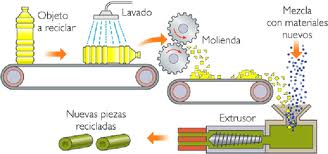 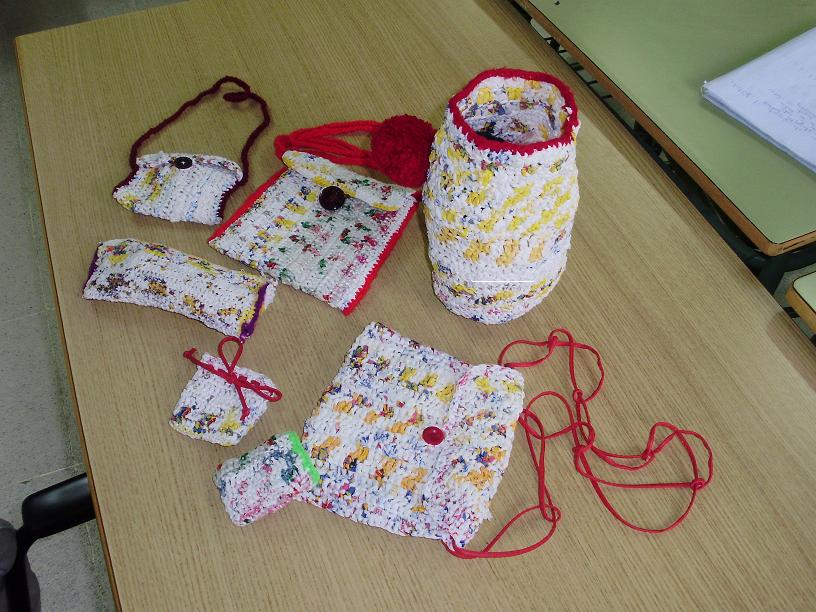 